Visual Aid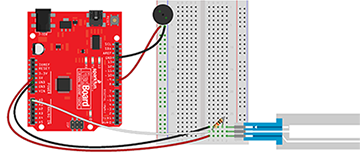 Figure 2. A wiring schematic of the keyboard.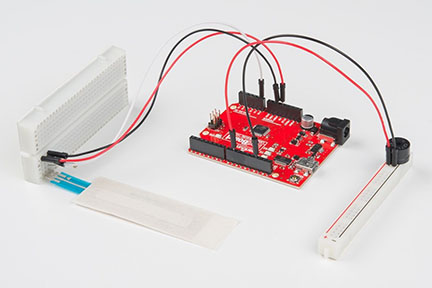 Figure 3. An assembled keyboard with cut breadboard.